SAULT AREA HIGH SCHOOLANDCAREER CENTERWednesday, September 17, 2014PLEDGEPictures:  Staff who did not have their picture taken in August or who would like a retake done can pop into the Strahl at the beginning of any hour today to do so.  Grades 9 through 11 will have their picture taken today during English class after reporting for attendance.  Again, all students need a picture taken to receive a student ID.WOW:  Do you want to get involved and don’t know where to start?  Join WOW and attend the first meeting of the year on Thursday, September 18th after school in Ms. Koppin’s room #167.
Golf Team Tryouts:  On Monday, September 22nd at 3:30 and Tuesday, September 23rd at 4:30 we will hold tryouts for the spring 2015 golf team at the Crossings Golf Course. Junior Class Meeting:  There will be a Junior class meeting tomorrow, Thursday, September 18 at 7:30 a.m. in Mrs. Paulus' room.ASVAB:  Any junior or senior interested in taking the Armed Services Vocational Aptitude Battery is encouraged to sign up with Mrs. Pink in the Guidance Office.  There is no cost.ASVAB will be administered on Tuesday October 21st at Sault Area High School.Sign up for the ASVAB by Friday, October 17th.Who should take the ASVAB?> Any junior or senior who is interested in a career in the Armed Forces> Any junior or senior who wants information about career choices/options> Any junior or senior who can use some test practice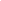 Robotics:  There will be a Robotics meeting today in the Robotics Room in the Career Center.  Veteran members, new members and students still interested in joining are welcome to attend!  Mrs. Dettloff will have the room open from 4-6:30 Come when you can! See you then...Go TEAM Fifteen Ninety Six!SHACC:  There will be a SHACC Student Advisory Council Meeting on Friday September 19 at 3pm at the Sault Health Adolescent Care Center.  Please let SHACC know if you plan to attend.  Refreshments are provided.Sophomore Executive Committee:  There will be a Sophomore Executive Committee meeting today from 3:00-4:00 in Room 162. Any sophomore interested in helping with Homecoming should attend.College Visits:  The following college visits will take place in the library tomorrow for any interested juniors and seniors.  You must stop into the Guidance Office prior to the visit and get a pass from Mrs. Pink.Grand Valley – September 18th at 1:15Central Michigan – September 18th at 2:15Students United:  Interested in volunteering?  Want to help make a positive change in your community and school?  Students United will be meeting this Wednesday and every Wednesday morning from 7 to 8 in Mrs. Menard’s room 168.  New members welcome!  Juniors:  Sign up for the PSAT/NMSQT in the Guidance Office by September 23rd.  Cost is $14.00 for the test which will be administered on Wednesday, October 15th.Constitution Day Celebration:  Experience your government first hand on Wednesday, September 17th from 5:15 to 8:30 at the Chippewa County Courthouse.  Tour the historic building with expertise from the Chippewa County Historical Society.  Meet local government officials, talk to judges and attorneys about students’ rights.  Don’t miss this rare opportunity! Driver Education:  The second Segment II class will begin on Monday, September 22nd in room 160 from 3:15 to 5:15.  If you did not take Segment I at Sault High, there is a $60.00 fee that must be paid in advance of the first class.Lunch:  Cheeseburger on a Whole Grain Bun, Whole Grain Pizza, Deli Sandwich on Whole Grain Bread, Specialty Salad with Roll    Sides:    Steamed Carrots, Bananas, Pears